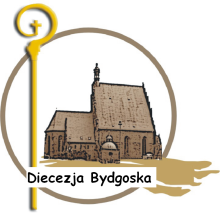 Wydział  Duszpasterski Kurii Diecezjalnej w  BydgoszczyDuszpasterstwo Misyjne i Duszpasterstwo Żywego Różańca ul. Ks. T. Malczewskiego 1, 85-104 Bydgoszcz, tel. 52 366 98 20, 534 681 213, email: misje@diecezja.bydgoszcz.pl                             ----------------------------------------------------------------------------------------------------								                      Bydgoszcz, 22.08.2017Czcigodni Księża Proboszczowie!Przekazuję kilka informacji diecezjalnego duszpasterstwa Żywego Różańca i proszę o ich   przekazanie członkom Wspólnoty.1. W związku z Dniami Modlitw przed odpustem ku czci Matki Bożej Pięknej Miłości w Katedrze Bydgoskiej zapraszam Członków Żywego Różańca na wspólną modlitwę  w dniu 02.09.2017r. (sobota). O godz. 17.30 w Katedrze modlitwa różańcowa, a następnie Msza św. 2. 7 października br. (sobota) wzdłuż granic Polski stanie szpaler ludzi odmawiających różaniec w intencji Polski i całego świata. Zbiegają się wtedy dwie daty: święto Matki Bożej Różańcowej i 100. rocznica zakończenia objawień Matki Bożej w Fatimie. Proszę o włączenie w tę modlitwę parafian oraz członków Żywego Różańca i zorganizowanie tego dnia specjalnej modlitwy różańcowej. Więcej informacji – www.rozaniecdogranic.pl3. W ramach tygodnia misyjnego proszę o zorganizowanie w czwartek 26 października 2017r. modlitwy różańcowej w intencji misji oraz o beatyfikację Sł. Bożej Pauliny Jaricot, założycielki Żywego Różańca.4. Rekolekcje dla Żywego Różańca odbędą się w domu rekolekcyjnym na Piaskach w dwóch terminach: 20-22.10.2017r. i  10-12.11.2017r. Początek w piątek o godz.17.00, zakończenie w niedzielę o godz. 13.00. Zapisy: ks. Andrzej Marmurowicz, tel. 534 68 12 13.Dziękuję Czcigodnym Kapłanom za otwarte serca i angażowanie się w dzieło Misyjne i Różańcowe.
W ramach parafialnych spotkań Żywego Różańca warto formować tę wspólnotę, a także rozwijać jej ducha misyjnego. Internetowa strona formacyjna: www.rozaniec.eu  Można zachęcać Róże i Zelatorów do prenumeraty czasopism: miesięcznik formacyjny „Różaniec” (dział prenumeraty: 22 673 46 93) oraz „Misje Dzisiaj” ( dział prenumeraty: 22 536 90 23).Dziękuję za życzliwość i współpracę. Serdecznie pozdrawiam